                           Занятие 1                13 января                      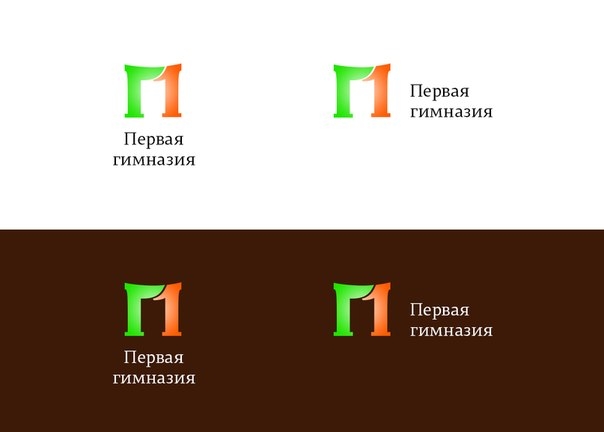 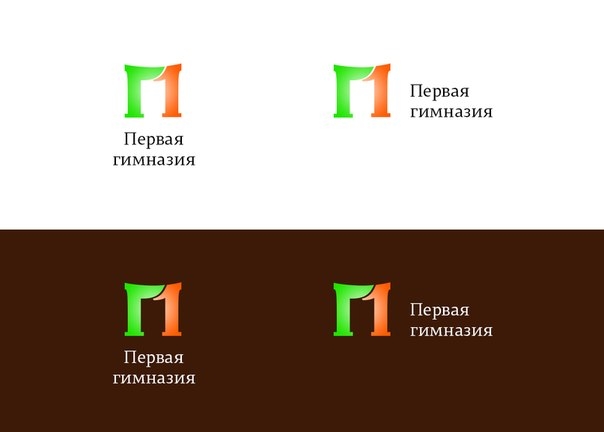 Тема занятия: «Кто я?»Домашнее задание: Закончить рисунок «Мой портрет в лучах солнца».Придумать и создать собственную визитную карточку (визитку), которую ребёнок оформит сам (любое творческое оформление: рисунок, коллаж и т.д., любой формат, размер). Указать на визитной карточке фамилию, имя, возраст и т.д. Например, 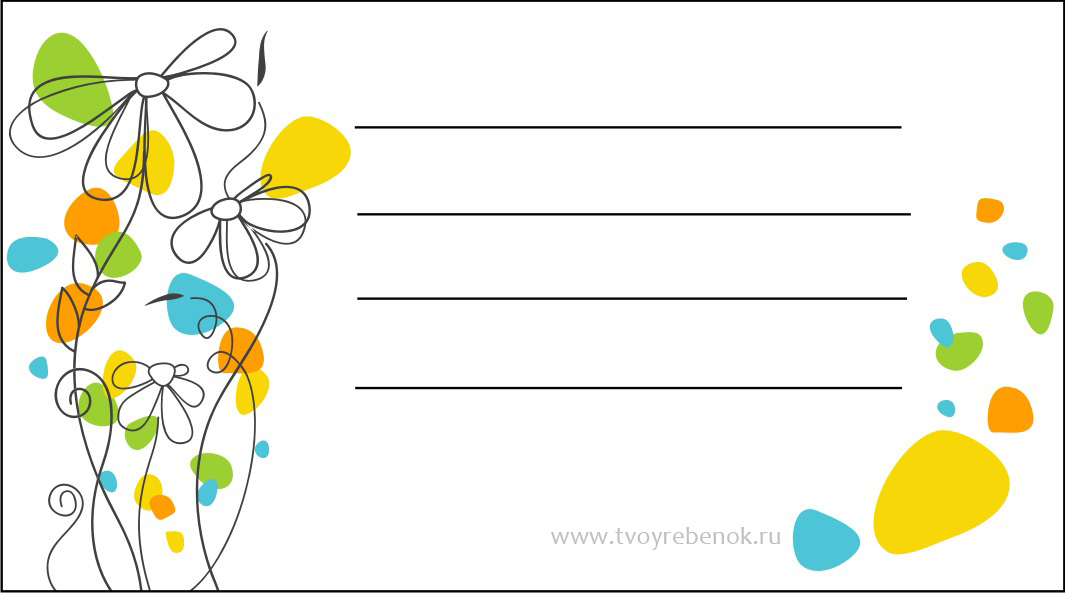                           Занятие 2                  20 января                            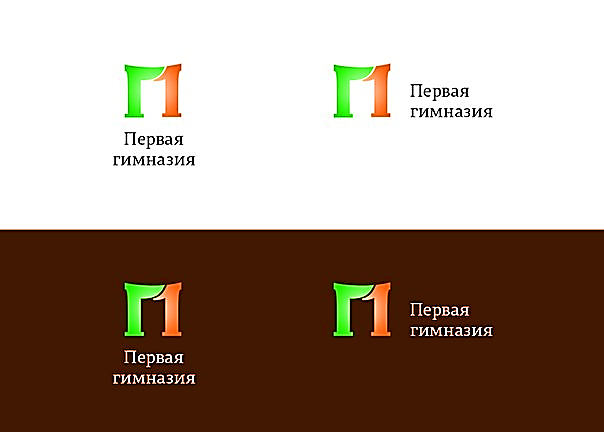 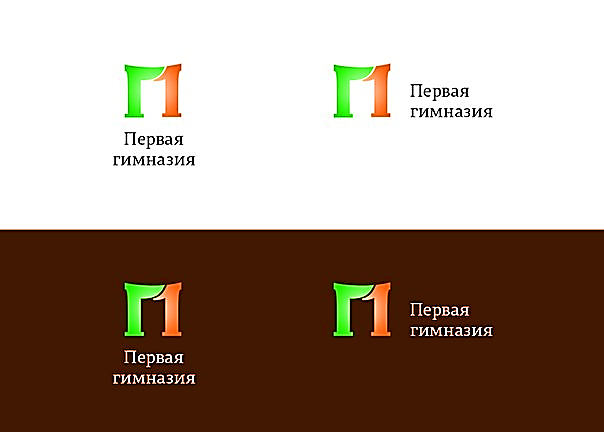 Тема занятия: «Моё имя»Домашнее задание: Рисунок своего имени, который ребёнок дорисует и оформит сам (любое творческое оформление). Например, 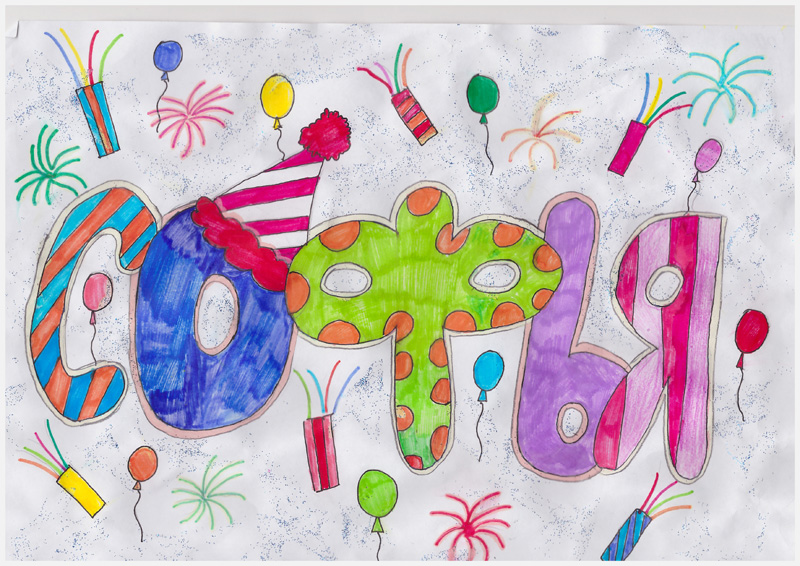 При выполнении задания поговорить с ребёнком о значении его имени (например, значение имени Софья - мудрая), ведь имя не просто набор звуков, каждое из имен имеет свое значение. 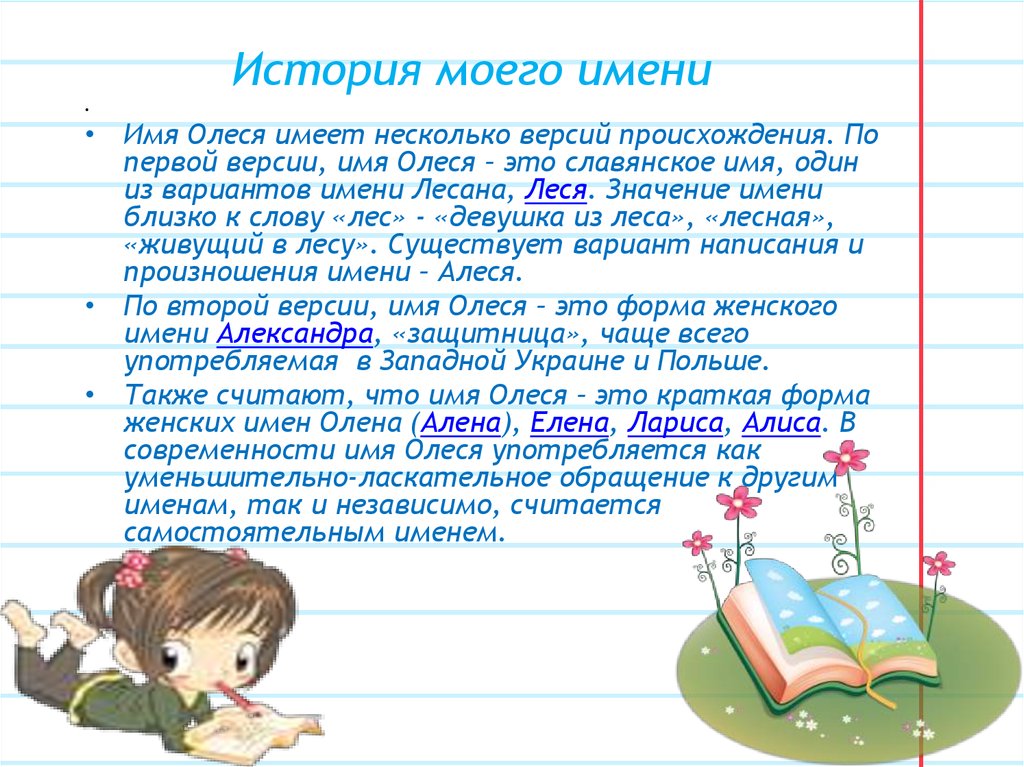 Рассказать ребенку почему было выбрано именно это имя?  В честь кого назвали, кто выбрал ему (ей) это имя, какие были варианты: т.е. поговорить об истории имени вашего ребёнка. 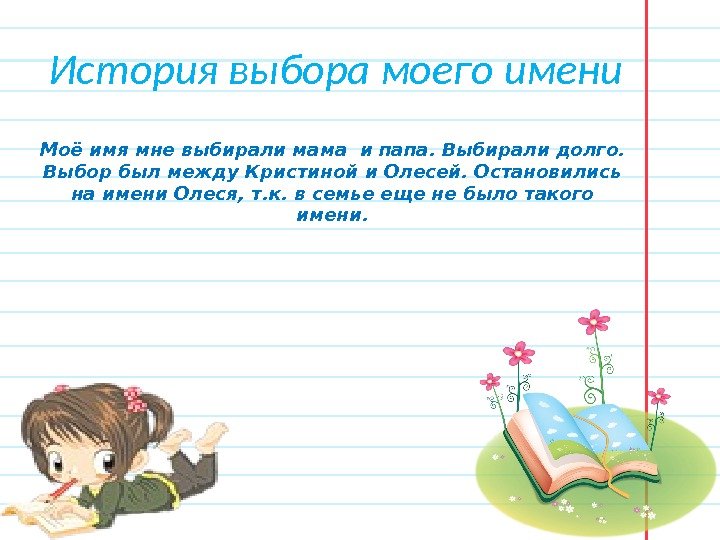 Поговорить так же и о знаменитых тёзках (в области политики, эстрады, кино, спорта и т.п.). Это тоже можно творчески оформить (по желанию).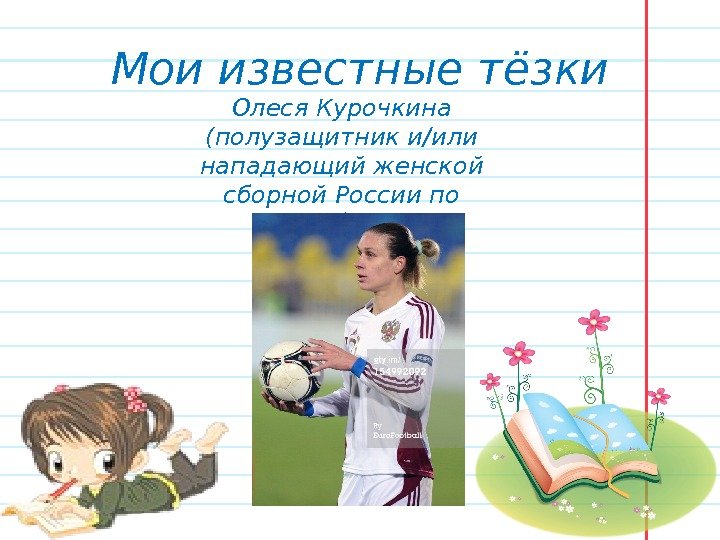 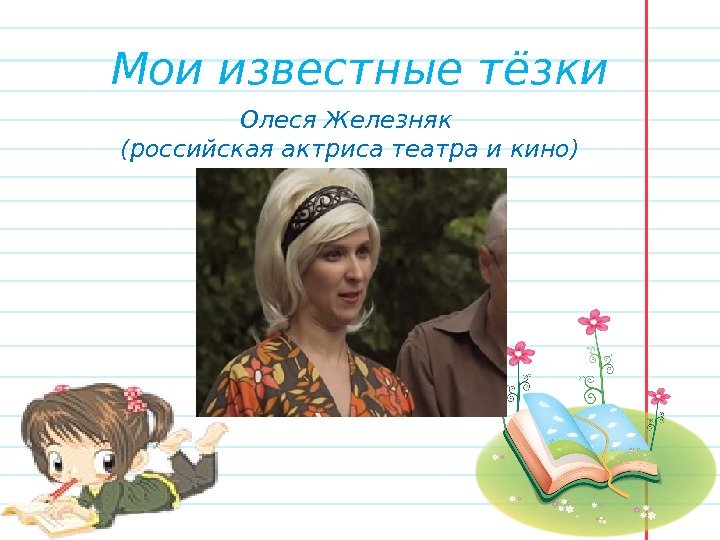                         Занятие 3                     27 января                           Тема занятия «Что такое настроение?»Домашнее задание: Ребятам в течении недели понаблюдать за своим настроением, отметить каким оно чаще всего бывает. Если настроение станет плохим, попытаться исправить его с помощью «правила - секрета», которое узнали на занятии: наше настроение зависит от наших мыслей. Хорошее настроение создают мысли:У меня все получитсяЯ справлюсьЯ научусьВсе будет хорошо Придумать и нарисовать свои знаки, символа, изображающие три настроения («хорошее», «блестящее», «темное»). 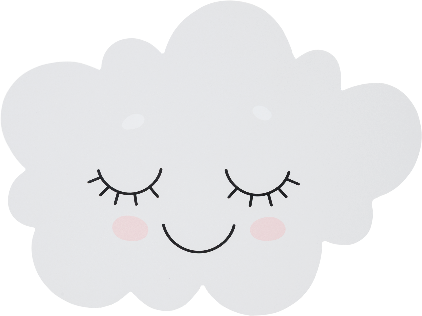 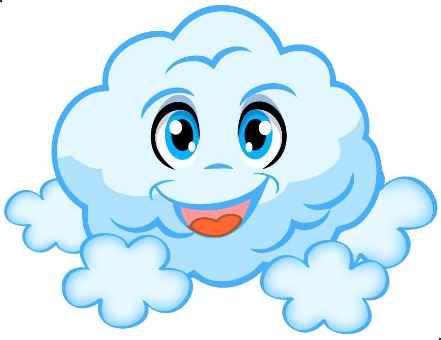 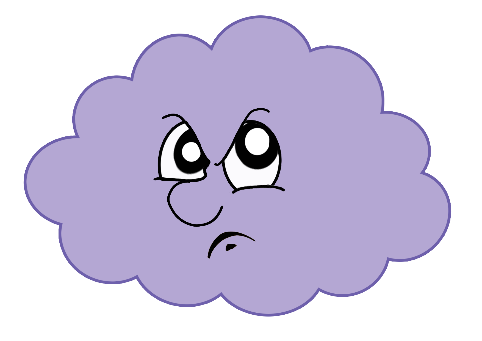 Подумать и написать: какие еще мысли создают хорошее настроение и помогают справиться с плохим.                           Занятие 4                  10 февраля                               Тема занятия «Моё настроение»Домашнее задание:Ребятам снова в течении недели понаблюдать за своим настроением, отметить каким оно чаще всего бывает. Если настроение станет плохим, попытаться исправить его с помощью «правила - секрета», которое узнали на занятии: наше настроение зависит от наших мыслей. Хорошее настроение создают мысли:У меня все получитсяЯ справлюсьЯ научусьВсе будет хорошоПодумать и нарисовать 3 рисунка или сделать коллаж:«Это – я, когда…»Вспомни, как ты себя чувствовал(а), когда у тебя было хорошее, спокойное настроение, что тогда происходило. Нарисуй себя в хорошем настроении.Вспомни, как ты себя чувствовал(а), когда у тебя было прекрасное настроение, что тогда происходило. Нарисуй себя в прекрасном настроении.А вспоминаешь ли ты себя грустным(ой)? Что тогда тебя расстроило? Нарисуй себя грустным.Например, 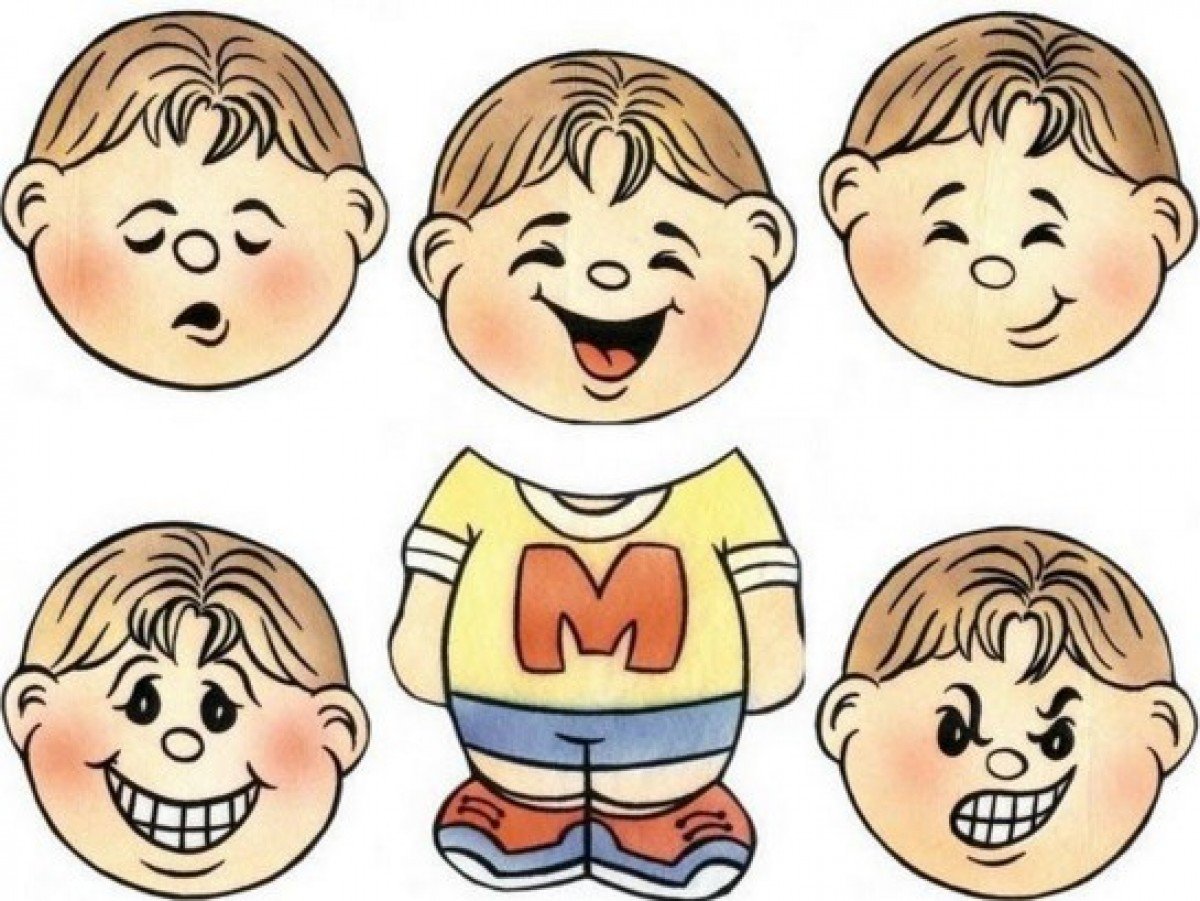                             Занятие 5                17 февраля                                         Тема занятия «Мои чувства»Домашнее задание:На следующее занятие принести законченные рисунки кнопок - чувств, которые начали на уроке. Подобрать к каждой кнопке-чувству цвет.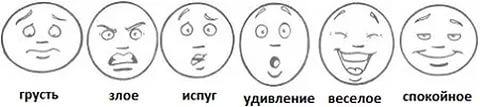 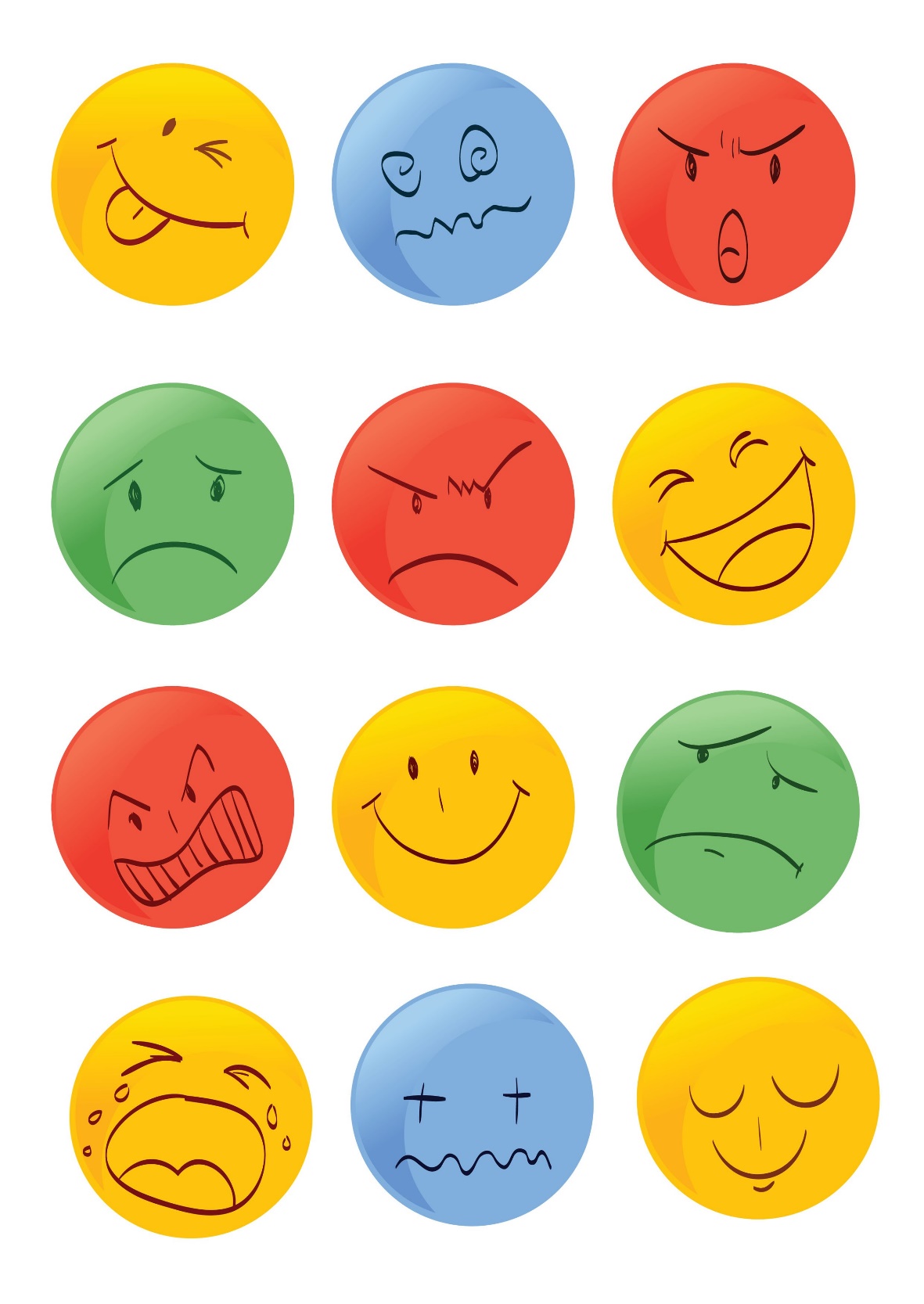 Нарисовать (сделать коллаж и т.д.) то, что ребёнок больше всего любит делать. На следующем уроке ребята будут рассматривать работы друг друга, пытаясь по ним узнать, угадать, чем их сверстники любят больше всего заниматься.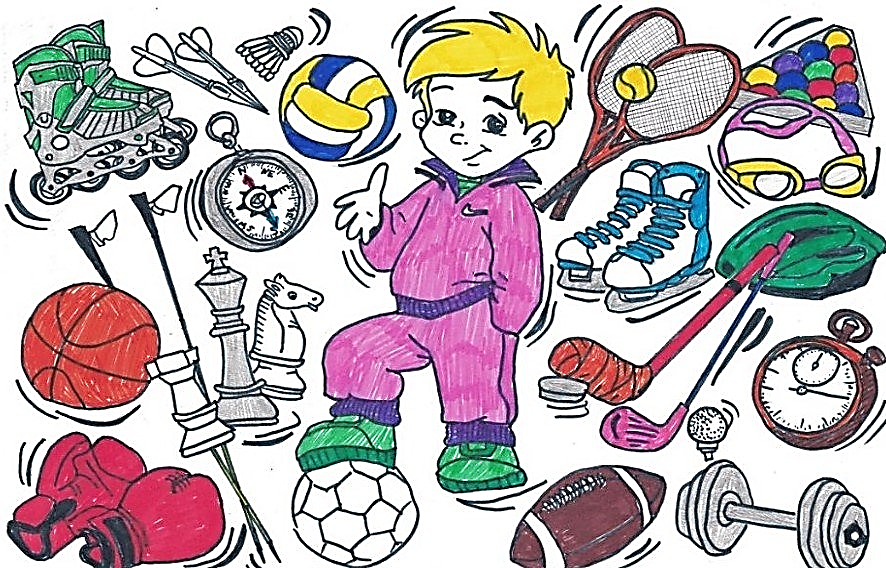                              Занятие 6                24 февраля                                        Тема занятия «Что такое доброта?»Домашнее задание:Закончить рисунок «Моя чашка доброты», который начали на уроке.На занятии говорили о доброте и пришли к тому, что чем больше отдаешь и делишься своей добротой с другими – тем больше доброты получаешь обратно. Попытайтесь дома вместе с ребенком ответить на вопросы: Как узнать доброго человека, что он делает? Можем ли мы сами стать добрее? Как это сделать? Какие мысли нам в этом помогают?Выполнить творческую работу «Что такое доброта?» (Рисунок, коллаж, фотография и т.д.)       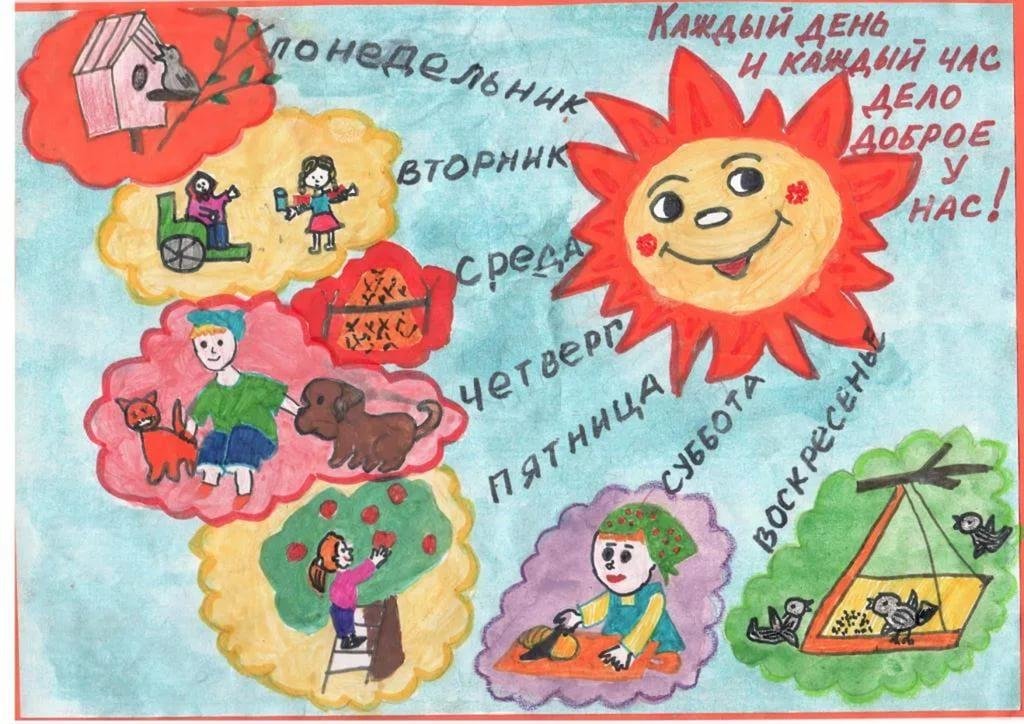                             Занятие 7                02 марта                               Тема занятия «Успех»Домашнее задание:принести законченный рисунок «Звезда успеха», который начали на уроке, выбрать свой символ успеха по ассоциации (это может быть медаль, пьедестал и т.д.) и нарисовать его.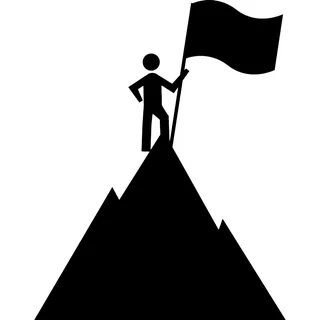 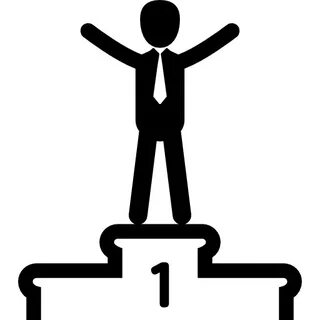 На занятии говорили об успехе. Что нам нужно для того, чтобы у нас все получалось? Вместе с ребятами пришли к выводу: чтобы добиться чего-то нужно верить в успех, в себя, но не только. Надо еще и добиваться этого добрыми делами, усилиями и тренировкой.                               Занятие 8                  09 марта                                                    Тема занятия «Моя удача – это я»Домашнее задание:Закончить рисунок «Моя мечта», который начали на уроке. На занятии говорили о мечте и о том, что каждый может сделать для её осуществления, опираясь на свои сильные стороны. И начали переносить эти мысли на бумагу, создавая работу «Моя мечта».Дома попробовать применить полученные знания: поставить перед собой задачу и постараться добиться успеха с помощью создания «Моей мечты».                          Занятие 9                     16 марта                                                                Тема занятия «Познавательные процессы – память, внимание, мышление»Домашнее задание: Закончить задания, которые выполняли на уроке (лист с упражнениями).Уважаемые родители, если у ребенка возникают сложности с выполнением заданий какого-либо типа (например, логические задачи или решение закономерностей), найдите аналогичные и потренируйтесь в их решении.                       Занятие 10                       23 марта                                                             Тема занятия «Познавательные процессы – память, внимание, мышление»Домашнее задание: Закончить задания, которые выполняли на уроке (лист с упражнениями).Уважаемые родители, если у ребенка возникают сложности с выполнением заданий какого-либо типа (например, логические задачи или решение закономерностей), найдите аналогичные и потренируйтесь в их решении.                           Занятие 11                   30 марта                                                               Тема занятия «Познавательные процессы – память, внимание, мышление»Домашнее задание: Закончить задания, которые выполняли на уроке (лист с упражнениями).Уважаемые родители, если у ребенка возникают сложности с выполнением заданий какого-либо типа (например, логические задачи или решение закономерностей), найдите аналогичные и потренируйтесь в их решении.                           Занятие 12                  13 апреля                                                                  Тема занятия «Познавательные процессы – память, внимание, мышление»Домашнее задание: Закончить задания, которые выполняли на уроке (лист с упражнениями).Уважаемые родители, если у ребенка возникают сложности с выполнением заданий какого-либо типа (например, логические задачи или решение закономерностей), найдите аналогичные и потренируйтесь в их решении.                             Занятие 13                20 апреля                                                                              Тема занятия «Познавательные процессы – память, внимание, мышление»Домашнее задание: Закончить задания, которые выполняли на уроке (лист с упражнениями).Уважаемые родители, если у ребенка возникают сложности с выполнением заданий какого-либо типа (например, логические задачи или решение закономерностей), найдите аналогичные и потренируйтесь в их решении.